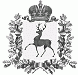 АДМИНИСТРАЦИЯ ШАРАНГСКОГО МУНИЦИПАЛЬНОГО РАЙОНАНИЖЕГОРОДСКОЙ ОБЛАСТИПОСТАНОВЛЕНИЕот 18.01.2018	N 23Об утверждении Порядка осуществления контроля за выполнением условий муниципального контракта об организации и осуществлении регулярных перевозок пассажиров автомобильным транспортом общего пользования по муниципальным маршрутам по регулируемым тарифам на территории Шарангского муниципального района Нижегородской области В соответствии с частью 2 статьи 35 Федерального закона от 13 июля 2015 года N 220-ФЗ "Об организации регулярных перевозок пассажиров и багажа автомобильным транспортом и городским наземным электрическим транспортом в Российской Федерации и о внесении изменений в отдельные законодательные акты Российской Федерации", Уставом Шарангского муниципального района Нижегородской области, администрация Шарангского муниципального района п о с т а н о в л я е т:1. Утвердить прилагаемый Порядок осуществления контроля за выполнением условий муниципального контракта об осуществлении регулярных перевозок пассажиров автомобильным транспортом общего пользования по муниципальным маршрутам по регулируемым тарифам на территории Шарангского муниципального района Нижегородской области.2. Разместить настоящее постановление на официальном сайте администрации Шарангского муниципального района.3. Контроль за исполнением настоящего постановления возложить на заместителя главы администрации А.Ю. Толстоухова.Глава администрации	О.Л. ЗыковУтвержденпостановлением администрации Шарангского муниципального районаот 18.01.2018 г. № 23ПОРЯДОКОСУЩЕСТВЛЕНИЯ КОНТРОЛЯ ЗА ВЫПОЛНЕНИЕМ УСЛОВИЙ МУНИЦИПАЛЬНОГО КОНТРАКТА ОБ ОРГАНИЗАЦИИ И ОСУЩЕСТВЛЕНИИ РЕГУЛЯРНЫХ ПЕРЕВОЗОК ПАССАЖИРОВ АВТОМОБИЛЬНЫМ ТРАНСПОРТОМ ОБЩЕГО ПОЛЬЗОВАНИЯ ПО МУНИЦИПАЛЬНЫМ МАРШРУТАМ ПО РЕГУЛИРУЕМЫМ ТАРИФАМ НА ТЕРРИТОРИИ ШАРАНГСКОГО МУНИЦИПАЛЬНОГО РАЙОНА НИЖЕГОРОДСКОЙ ОБЛАСТИ(далее - Порядок)I. Общие положения1.1. Настоящий Порядок разработан в соответствии с частью 2 статьи 35 Федерального закона от 13 июля 2015 года N 220-ФЗ "Об организации регулярных перевозок пассажиров и багажа автомобильным транспортом и городским наземным электрическим транспортом в Российской Федерации и о внесении изменений в отдельные законодательные акты Российской Федерации" (далее - Федеральный закон N 220-ФЗ) и Уставом Шарангского муниципального района Нижегородской области.1.2. Порядок устанавливает процедуру осуществления администрацией Шарангского муниципального района (далее - администрация) мероприятий по контролю за выполнением иных, не указанных в части 1 статьи 35 Федерального закона N 220-ФЗ, условий муниципального контракта на выполнение работ, связанных с организацией и осуществлением регулярных перевозок пассажиров автомобильным транспортом общего пользования по муниципальным маршрутам регулярных перевозок по регулируемым тарифам (далее соответственно - контроль, договор, муниципальные маршруты), права и обязанности администрации, проверяемых юридических лиц, индивидуальных предпринимателей, участников договора простого товарищества при осуществлении указанного контроля.1.3. Предметом контроля является соблюдение юридическими лицами, индивидуальными предпринимателями, участниками договора простого товарищества, осуществляющими перевозки по муниципальным маршрутам, иных, не указанных в части 1 статьи 35 Федерального закона N 220-ФЗ, условий муниципального контракта, заключенного администрацией, (далее - условия муниципального контракта), в том числе:соблюдение маршрута (пути следования по улицам и автомобильным дорогам, включенным в маршрут);соблюдение расписания маршрута.1.4. Используемые в настоящем Порядке понятия соответствуют определениям, установленным в Федеральном законе N 220-ФЗ.1.5. Задачами контроля являются организация и проведение администрацией мероприятий, направленных на предупреждение, выявление и пресечение нарушений юридическими лицами, индивидуальными предпринимателями, участниками договора простого товарищества, осуществляющими перевозки по муниципальным маршрутам, условий муниципального контракта.II. Порядок осуществления контроля2.1. Основаниями для проведения мероприятий по контролю являются:1) поступление в администрацию обращений (информации) от юридических и физических лиц о фактах нарушений юридическим лицом, индивидуальным предпринимателем, участником договора простого товарищества, осуществляющим перевозки по муниципальному маршруту, условий муниципального контракта;2) выявление нарушений юридическим лицом, индивидуальным предпринимателем, участником договора простого товарищества, осуществляющим перевозки по муниципальному маршруту, условий муниципального контракта при осуществлении мониторинга пассажирских перевозок с использованием информационно-навигационной системы ГЛОНАСС.Обращения, не позволяющие установить обратившееся лицо, а также обращения, не позволяющие установить, на каком маршруте и каком рейсе допущено нарушение условий договора, не могут служить основанием для проведения мероприятия по контролю.2.2. Контроль осуществляется должностными лицами администрации на основании распоряжения, в котором должны быть указаны:1) номер распоряжения и дата его регистрации;2) правовые основания проведения мероприятий по контролю;3) предмет контроля;4) наименование юридического лица, индивидуального предпринимателя, участников договора простого товарищества, в отношении которых проводятся мероприятия по контролю;5) фамилии, имена, отчества, должности должностных лиц, уполномоченных на проведение мероприятий по контролю;6) дата начала и окончания мероприятий по контролю.2.3. Контроль осуществляется в форме документарной проверки и (или) в форме выездных мероприятий по контролю.2.4. Мероприятия по контролю проводятся в срок, не превышающий двадцати рабочих дней с даты поступления в администрацию обращений (информации), указанных в подпункте 1 пункта 2.1 настоящего Порядка.2.5. При осуществлении контроля должностные лица администрации взаимодействуют с организациями, обеспечивающими регулярные перевозки пассажиров, владельцами объектов транспортной инфраструктуры, юридическими лицами, индивидуальными предпринимателями, уполномоченными участниками договора простого товарищества, осуществляющими перевозки по муниципальным маршрутам.2.6. При проведении документарной проверки должностными лицами администрации рассматриваются документы, имеющиеся в распоряжении администрации, в том числе документы, формируемые с помощью навигационно-информационной системы ГЛОНАСС.В случае, если достоверность сведений, содержащихся в документах, имеющихся в распоряжении администрации, вызывает обоснованные сомнения, администрация направляет в адрес юридического лица, индивидуального предпринимателя, уполномоченного участника договора простого товарищества, в отношении которого проводится документарная проверка, мотивированный запрос с требованием предоставить в течение десяти рабочих дней иные необходимые для рассмотрения в ходе проведения документарной проверки документы. К запросу прилагается заверенная печатью копия распоряжения администрации о проведении документарной проверки.Указанные в запросе документы предоставляются в виде копий, заверенных юридическим лицом, индивидуальным предпринимателем, уполномоченным участником договора простого товарищества или его уполномоченным представителем, в отношении которого проводится документарная проверка. Юридическое лицо, индивидуальный предприниматель, уполномоченный участник договора простого товарищества, в отношении которого проводится документарная проверка, вправе предоставить указанные в запросе документы в форме электронных документов, подписанных одним из видов электронной подписи, предусмотренных Федеральным законом N 63-ФЗ.В случае, если в ходе документарной проверки выявлены ошибки и (или) противоречия в документах, предоставленных юридическим лицом, индивидуальным предпринимателем, уполномоченным участником договора простого товарищества или его уполномоченным представителем, либо несоответствие сведений, содержащихся в этих документах, сведениям, содержащимся в имеющихся у администрации документах, информация об этом направляется данному юридическому лицу, индивидуальному предпринимателю, уполномоченному участнику договора простого товарищества с требованием предоставить в течение десяти рабочих дней необходимые пояснения в письменной форме.Юридическое лицо, индивидуальный предприниматель, уполномоченный участник договора простого товарищества, представляющий в администрацию данные пояснения, вправе представить дополнительно в администрацию документы, подтверждающие достоверность ранее представленных документов.Должностное лицо администрации, которое проводит документарную проверку, обязано рассмотреть предоставленные пояснения и документы, подтверждающие достоверность ранее предоставленных документов.В случае, если после рассмотрения предоставленных пояснений и документов либо при отсутствии пояснений администрация выявит ошибки и (или) противоречия в документах, указанные в абзаце четвертом настоящего пункта, должностные лица администрации вправе провести выездные мероприятия по контролю. В этом случае проверяемое юридическое лицо, индивидуальный предприниматель, уполномоченный участник договора простого товарищества о проведении выездных мероприятий не уведомляется. При проведении выездных мероприятий по контролю запрещается требовать от проверяемых юридических лиц, индивидуальных предпринимателей, уполномоченных участников договора простого товарищества предоставления документов и (или) информации, которые были предоставлены ими в ходе проведения документарной проверки.При проведении документарной проверки администрация не вправе требовать у проверяемого юридического лица, индивидуального предпринимателя, уполномоченного участника договора простого товарищества сведения и документы, не относящиеся к предмету документарной проверки2.7. Выездные мероприятия по контролю проводятся в случае, если при документарной проверке не представляется возможным:1) удостовериться в полноте и достоверности сведений, содержащихся в имеющихся в распоряжении администрации документах;2) оценить соответствие деятельности юридического лица, индивидуального предпринимателя, участников договора простого товарищества договора без проведения соответствующего мероприятия по контролю.О проведении выездных мероприятий по контролю проверяемое юридическое лицо, индивидуальный предприниматель, уполномоченный участник договора простого товарищества уведомляется администрацией не менее чем за двадцать четыре часа до начала их проведения любым доступным способом, за исключением случаев, указанных в абзаце шестом пункта 2.6 и в пункте 2.8 настоящего Порядка.2.8. В случае, если проведение выездных мероприятий по контролю оказалось невозможным в связи с отсутствием представителя юридического лица, индивидуального предпринимателя или его уполномоченного представителя, уполномоченного участника договора простого товарищества или его уполномоченного представителя, либо в связи с иными действиями (бездействием) указанных лиц или их работников, повлекшими невозможность проведения выездных мероприятий по контролю, должностное лицо (должностные лица) администрации составляет акт о невозможности проведения соответствующих мероприятий по контролю с указанием причин невозможности их проведения. В этом случае администрация в течение трех месяцев со дня составления акта о невозможности проведения соответствующих мероприятий по контролю вправе провести выездные мероприятия по контролю в отношении такого юридического лица, индивидуального предпринимателя, участников договора простого товарищества без их предварительного уведомления.2.9. По результатам проведения мероприятия по контролю в течение пяти рабочих дней со дня завершения мероприятия по контролю составляется акт по форме согласно приложению к настоящему Порядку (далее - акт проверки). Акт проверки составляется в двух экземплярах, один из которых вручается юридическому лицу, индивидуальному предпринимателю, уполномоченному участнику договора простого товарищества либо его уполномоченному представителю под расписку об ознакомлении, либо направляется заказным почтовым отправлением с уведомлением о вручении.В случае, если при проведении мероприятий по контролю, будут установлены иные нарушения условий договора, кроме нарушений, указанных в поступивших в администрацию в соответствии с пунктом 2.1 настоящего Порядка обращениях (информации), данные нарушения также указываются в акте проверки.Ответственными за составление акта проверки являются должностные лица администрации, проводившие проверку.2.10. Юридическое лицо, индивидуальный предприниматель, уполномоченный участник договора простого товарищества, в отношении которого проводилась проверка, в случае несогласия с фактами, выводами, предложениями, изложенными в акте проверки в течение десяти дней с даты получения акта проверки вправе предоставить в администрацию в письменной форме возражения в отношении акта проверки в целом или его отдельных положений. При этом юридическое лицо, индивидуальный предприниматель, уполномоченный участник договора простого товарищества, в отношении которого проводилась проверка, вправе приложить к таким возражениям документы, подтверждающие обоснованность таких возражений, или их заверенные копии. Указанные документы могут быть направлены в форме электронных документов (пакета электронных документов), подписанных одним из видов электронной подписи, предусмотренных Федеральным законом от 6 апреля 2011 года N 63-ФЗ "Об электронной подписи" (далее - Федеральный закон N 63-ФЗ).2.11. По результатам проведения мероприятий по контролю администрация:1) обращается в суд с заявлением о расторжении муниципального контракта в случаях, предусмотренных муниципальным контрактом;2) в течение пяти рабочих дней направляет в орган государственного транспортного контроля информацию о нарушениях юридическим лицом, индивидуальным предпринимателем, участниками договора простого товарищества обязательных требований к осуществлению регулярных перевозок пассажиров и багажа, в том числе лицензионных требований, в случае обнаружения таких нарушений или получения информации о таких нарушениях в ходе проведения мероприятий по контролю.III. Обязанности и права должностных лиц администрации,осуществляющих мероприятия по контролю3.1. Должностные лица администрации при осуществлении мероприятий по контролю обязаны:1) соблюдать законодательство Российской Федерации, права и законные интересы юридического лица, индивидуального предпринимателя, участников договора простого товарищества;2) осуществлять мероприятие по контролю на основании распоряжения администрации о его проведении в соответствии с его назначением;3) проводить мероприятие по контролю только во время исполнения служебных обязанностей;4) не препятствовать юридическому лицу, индивидуальному предпринимателю, уполномоченному участнику договора простого товарищества или их уполномоченным представителям присутствовать при проведении выездного мероприятия по контролю и давать разъяснения по вопросам, относящимся к предмету контроля, определенному пунктом 1.3 настоящего Порядка;5) предъявлять юридическому лицу, индивидуальному предпринимателю, уполномоченному участнику договора простого товарищества или их уполномоченным представителям, присутствующим при проведении выездного мероприятия по контролю, служебное удостоверение и копию распоряжения администрации о проведении мероприятий по контролю;6) предоставлять юридическому лицу, индивидуальному предпринимателю, уполномоченному участнику договора простого товарищества или их уполномоченным представителям, присутствующим при проведении выездного мероприятия по контролю, информацию и документы, относящиеся к предмету контроля;7) знакомить юридическое лицо, индивидуального предпринимателя, уполномоченного участника договора простого товарищества или их уполномоченных представителей с результатами мероприятия по контролю.3.2. Должностные лица администрации, осуществляющие мероприятия по контролю, имеют право:1) беспрепятственного доступа при предъявлении служебного удостоверения и копии распоряжения администрации о проведении выездного мероприятия по контролю на территорию, в здания и помещения, в транспортные средства, используемые проверяемым юридическим лицом, индивидуальным предпринимателем, участниками договора простого товарищества для осуществления регулярных перевозок пассажиров по муниципальным маршрутам;2) запрашивать и получать от проверяемого юридического лица, индивидуального предпринимателя, уполномоченного участника договора простого товарищества необходимые документы, материалы и сведения, необходимые для проведения мероприятия по контролю;3) получать от проверяемого юридического лица, индивидуального предпринимателя, уполномоченного участника договора простого товарищества объяснения по факту нарушения условий муниципального контракта.IV. Права и обязанности лиц, в отношении которыхосуществляются мероприятия по контролю4.1. Проверяемое юридическое лицо, индивидуальный предприниматель, уполномоченный участник договора простого товарищества или их уполномоченные представители при проведении мероприятий по контролю имеют право:1) непосредственно присутствовать при проведении выездного мероприятия по контролю, давать объяснения по вопросам, относящимся к предмету контроля;2) предоставлять пояснения относительно выявленных ошибок и (или) противоречий в документах, а также дополнительные документы, подтверждающие достоверность ранее предоставленных документов;3) предоставлять возражения в отношении акта проверки в целом или его отдельных положений;4) знакомиться с результатами мероприятий по контролю и, в случае присутствия при проведении выездного мероприятия по контролю, указывать в акте проверки о своем ознакомлении с результатами контроля, согласии или несогласии с ними, а также с отдельными действиями должностных лиц администрации;5) обжаловать действия (бездействие) должностных лиц администрации, осуществляющих мероприятия по контролю.4.2. Юридическое лицо, индивидуальный предприниматель, уполномоченный участник договора простого товарищества или их уполномоченные представители, в отношении которых осуществляются мероприятия по контролю обязаны:1) обеспечить присутствие руководителей, иных должностных лиц или уполномоченных представителей при проведении администрацией выездных мероприятий по контролю;2) предоставить должностным лицам администрации, проводящим выездные мероприятия по контролю, доступ на территорию, в здания и помещения, в транспортные средства, используемые для осуществления регулярных перевозок пассажиров по муниципальным маршрутам;3) направить в администрацию информацию и документы, необходимые в ходе проведения документарной проверки, в течение десяти рабочих дней со дня получения мотивированного запроса с требованием предоставить указанные документы.Приложениек Порядку осуществления контроля за выполнением условий муниципального контракта  об организации и осуществлении регулярных перевозок пассажиров автомобильным транспортом общего пользования  по муниципальным маршрутам регулярных перевозок по регулируемым тарифам на территории Шарангского муниципального района Нижегородской областиАдминистрация Шарангского муниципального района Нижегородской области_______________________________________________________________(наименование органа, уполномоченного на проведение мероприятия по контролю)____________________________ 		"___" __________ 20__ г.(место составления акта)			(дата составления акта)________________________ (время составления акта)Акт N ______по результатам проведения мероприятия по контролю за выполнением условий муниципального контракта об организации и осуществлении регулярных перевозок пассажиров автомобильным транспортом общего пользования по муниципальным маршрутам по регулируемым тарифам на территории Шарангского муниципального района Нижегородской областиМесто проведения мероприятия по контролю: _____________________________На основании: распоряжения администрации Шарангского муниципального района Нижегородской области от ________.20__ г. N _______ было проведено мероприятие по контролю в отношении:___________________________________________________________________________(наименование юридического лица, фамилия, имя, отчество (при наличии) индивидуального предпринимателя, уполномоченного участника договора простого товарищества) Акт составлен: администрацией Шарангского муниципального района____________________________________________________________ Нижегородской области___________________________________________________________________________(наименование органа, уполномоченного на проведение мероприятия по контролю)Лицо(а), проводившее мероприятие по контролю: _______________________________________________________________________________________________________________________________________________________________________________(фамилия, имя, отчество (при наличии), должность лица (лиц), проводившего(их) мероприятие по контролю)При проведении мероприятия по контролю присутствовали: ______________________________________________________________________________________________________________________________________________________________________(фамилия, имя, отчество (при наличии), должность руководителя, иного должностного лица, или уполномоченного представителя юридического лица, индивидуального предпринимателя, его уполномоченного представителя, уполномоченного участника договора простого товарищества, его уполномоченного представителя, присутствовавших при проведении мероприятия по контролю)В ходе проведения мероприятия по контролю:Выявлены нарушения муниципального контракта об осуществлении перевозок по маршруту регулярных перевозок_________________________________________________________________________________________________________________________________________________________________________________________________________________________________Выявлены факты невыполнения требований администрации об устранении выявленных нарушений (с указанием реквизитов выданных требований)_________________________________________________________________________________________________________________________________________________________________________________________________________________________________Прилагаемые к акту документы: _____________________________________________Подписи лиц, проводивших мероприятие по контролю:___________________________________________________________________________С актом ознакомлен(а), копию акта со всеми приложениями получил(а):___________________________________________________________________________(фамилия, имя, отчество (при наличии), должность руководителя, иного должностного лица или уполномоченного представителя юридического лица, индивидуального предпринимателя, его уполномоченного представителя, уполномоченного участника договора простого товарищества, его уполномоченного представителя)___ __________ 20__ г.____________ (подпись)Отметка об отказе ознакомления с актом: _________________________	(подпись уполномоченного	должностного лица (лиц),	проводившего мероприятие	по контролю)